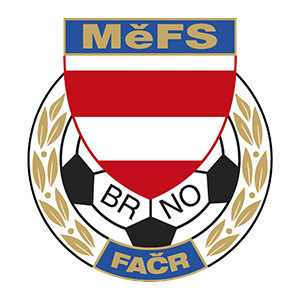        FAČR - Městský fotbalový svaz v Brně       639 00 Brno, Vídeňská 470/9       Telefon: 542 212 675; e-mail: mefs@fotbalbrno.czNOMINAČNÍ  LISTINAvýběru MěFS Brno, hráčů U13 (r. 2007)Akce: 			Meziokresní halový turnaj ml.žáků „O putovní pohár předsedy 			                                      JmKFS“Termín akce:		pátek 29. listopadu 2019 Místo:			Sportovní hala v LužicíchSraz:			Brno, ul. Vojtova – u stadionu SK Moravská Slávia				v pátek 29. 11. 2019 v 8.00 hodinNávrat:			   příjezd do Brna cca v 16.15 hod.Vybavení hráčů:	fotbalové vybavení do haly, sálovky, chrániče, míč o velikosti č. 4,         brankáři rukavice, kartička pojištěnceNominace hráčů U13 (r. 2007):Trenéři: Bureš Dominik, Uhlíř Radek 		Vedoucí: Skoumal Zdeněk V krajním případě lze vyrozumět telefonicky p. Skoumala (+420 604 547 876)V případě neomluvené neúčasti nominovaných hráčů se klub vystavuje postihu dle článku 17 bod 3 RFS !V Brně 19. listopadu 2019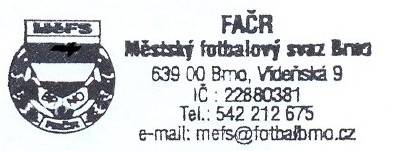    Mgr. Tomáš Němčanský, v.r.					 Mgr. Jan Maroši, v.r.	předseda KM MěFS						  předseda VV MěFSZa správnost:				                                                                              Libor Charvát					              sekretář MěFSKostka JonášČAFC Židenice 2011Wisz VojtěchČAFC Židenice 2011Moravec MichalČAFC Židenice 2011Hála MartinFC MedlánkyŽalud MartinFC Svratka BrnoPeška DanielFC Svratka BrnoSmékal MartinFC Svratka BrnoDurek Tomáš (B)FC Svratka BrnoHloušek OliverFC Svratka BrnoGiacomuzzi MattiaFC Dosta Bystrc - Kníničky